‘zz’ and ‘qu’Sound out the word for each picture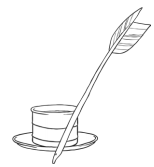 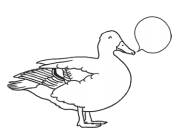 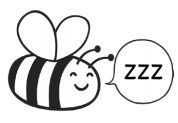 ______________________		______________________		__________________________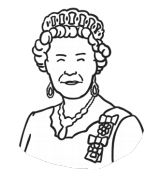 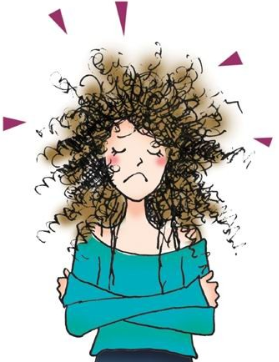 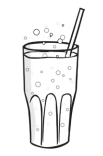 _________________________		__________________________		_________________________Choose two words from above and write a sentence for each. Remember a capital letter, finger spaces and full stop. ____________________________________________________________________________________________________________________________________________________________________________________________________________________________________________________________________